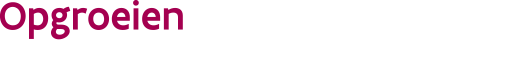 //////////////////////////////////////////////////////////////////////////////////////////////////////////////////////////////////FORMULIER aanvraag erkenning van een organisatie voor bijzondere jeugdzorg (OVBJ)//////////////////////////////////////////////////////////////////////////////////////////////////////////////////////////////////Vlaams Ministerie van Welzijn, Volksgezondheid en GezinAgentschap Opgroeien Afdeling Voorzieningenbeleid JeugdhulpHallepoortlaan 27, 1060 BRUSSELTel. 02 249 76 33
E-mail: voorzieningenbeleid@opgroeien.be//////////////////////////////////////////////////////////////////////////////////////////////////////////////////////////////////Waar vindt u meer informatie over dit formulier?Cf. Besluit van de Vlaamse Regering van 5 april 2019 inzake de erkenningsvoorwaarden en subsidienormen voor voorzieningen in de jeugdhulp. (zie https://codex.vlaanderen.be/PrintDocument.ashx?id=1031903&datum=&geannoteerd=false&print=false)Als u vragen of opmerkingen heeft, kunt u bellen naar 02 249 76 33 of mailen naar voorzieningenbeleid@opgroeien.beVoor meer informatie over Opgroeien kunt u terecht op de website www.jeugdhulp.beAan wie bezorgt u dit formulier?De aanvraag wordt door de inrichtende macht elektronisch bij de administratie ingediend: voorzieningenbeleid@opgroeien.be/////////////////////////////////////////////////////////////////////////////////////////////////////////////////////////////////GEGEVENS VAN DE INRICHTENDE MACHT//////////////////////////////////////////////////////////////////////////1. Vul de gegevens van de inrichtende macht in		Naam	     		Juridisch statuut	     		Ondernemingsnummer	     		Rekeningnummer (IBAN)	     		Straat en nummer	     		Postnummer en gemeente	     		Naam voorzitter	     		Telefoonnummer	     	e-mailadres	     	GEGEVENS VAN HET OVBJ ZOALS U DAT WIL LATEN ERKENNEN////////////////////////////////////////////////////////////////////////2. Vul hieronder de gegevens van het OVBJ in zoals u dat wil laten erkennen		    naam organisatie	     		straat en nummer	     		postnummer en gemeente	     		bestuurlijk arrondissement	     		naam verantwoordelijke	     		functie verantwoordelijke	     		telefoonnummer	     		e-mailadres	     Totaal in te zetten modules per typemodule
BIJLAGEN//////////////////////////////////////////////////////////////////////4. Vink aan welke bijlagen u bij dit formulier voegt De statuten als de inrichtende macht een vzw is Pedagogisch profiel  Ander(e) bijlage(n):      GEGEVENS INZAKE DE ERKENNING VAN EEN OVBJ//////////////////////////////////////////////////////////////////////5. Vanaf wanneer zal de gevraagde wijziging operationeel zijn?dag      	maand      	jaar      ONDERTEKENING//////////////////////////////////////////////////////////////////////6. Vul de onderstaande verklaring inIk bevestig dat alle gegevens in dit formulier naar waarheid zijn ingevuld. Verblijf 0-12 jaar Aantal modules:       JongensLeeftijd:       Verblijf 0-12 jaar Aantal modules:       MeisjesLeeftijd:       Verblijf 0-18 jaarAantal modules:       JongensLeeftijd:       Verblijf 0-18 jaarAantal modules:       MeisjesLeeftijd:      
 Verblijf 12-18 jaar waarvan 1bisAantal modules:      Aantal modules 1 bis:       JongensLeeftijd:      
 Verblijf 12-18 jaar waarvan 1bisAantal modules:      Aantal modules 1 bis:       MeisjesLeeftijd:       Beveiligend verblijfAantal modules:       JongensLeeftijd:       Beveiligend verblijfAantal modules:       MeisjesLeeftijd:       Dagbegeleiding in groepAantal modules:       JongensLeeftijd:       Dagbegeleiding in groepAantal modules:       MeisjesLeeftijd:       Contextbegeleiding kortdurend krachtgerichtAantal modules:       JongensLeeftijd:       Contextbegeleiding kortdurend krachtgerichtAantal modules:       MeisjesLeeftijd:       Contextbegeleiding laagintensiefAantal modules:       Jongens MeisjesLeeftijd:       Jongens Meisjes Contextbegeleiding breedsporigAantal modules:       Jongens MeisjesLeeftijd:       Jongens MeisjesLeeftijd:       Contextbegeleiding kortdurend intensiefAantal modules:       Jongens MeisjesLeeftijd:       Jongens MeisjesLeeftijd:       Delictgerichte contextbegeleiding Aantal modules:       JongensLeeftijd:       Delictgerichte contextbegeleiding Aantal modules:       MeisjesLeeftijd:       Contextbegeleiding in functie van autonoom wonen basisintensiteitAantal modules:       JongensLeeftijd:       Contextbegeleiding in functie van autonoom wonen basisintensiteitAantal modules:       MeisjesLeeftijd:      
 Contextbegeleiding in functie van autonoom wonen middenintensiteitAantal modules:       JongensLeeftijd:      
 Contextbegeleiding in functie van autonoom wonen middenintensiteitAantal modules:       MeisjesLeeftijd:       Begeleiding in een kleinschalige wooneenheidAantal modules:       JongensLeeftijd:       Begeleiding in een kleinschalige wooneenheidAantal modules:       MeisjesLeeftijd:      
 Ondersteunende begeleidingAantal modules:       JongensLeeftijd:      
 Ondersteunende begeleidingAantal modules:       MeisjesLeeftijd:                datumdag      maand      jaar       handtekeningvoor- en achternaamfunctie